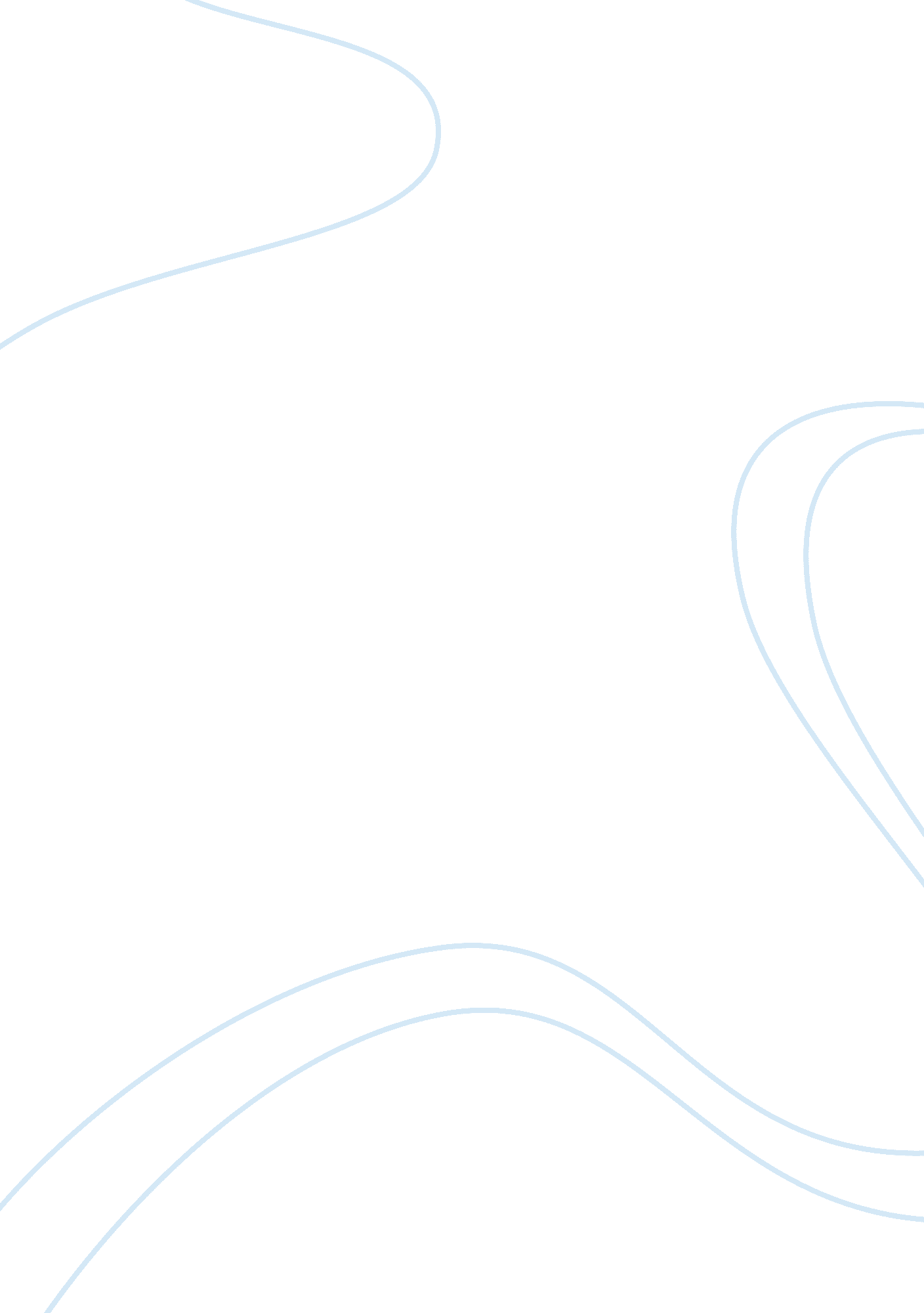 Article review on there exist four types of literacy; functional literacy, cultur...Literature, Books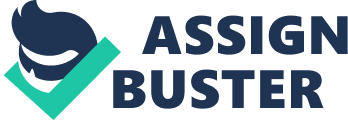 Statement C (In “ Literacy and the Politics of Education,” Knoblauch describes cultural literacy as the passing of culture from generation to generation.) describes what Knoblauch wrote on cultural literacy. This is because he asserts that “ that literacy also includes an awareness of cultural heritage,” cultural heritage is passed from one generation to the other. 
The more I read books, I become culture literate and this is important to me. Citizens ought to know how to speak and write properly, functionally and read great books in which culture is enshrined. Although we have to learn our culture, we also need to read about other cultures to gain knowledge and experiences of that concern them. 
AS described in the article “ Literacy and The politics of Education by C. H. Knoblauch.”, the author has explained in details types of literacy. 
What has been the meaning of literacy? Knoblauch noted that the liberals have argued that literacy is made for personal development and growth and hence have had a voice in American high school movement, and in the practices of personalized learning. The point of view of the liberals has been successful to certain degree since it is guided by the hallowed American myths of expressive freedom and limitless personal chances and the romantic virtues that the schools follow as they promote more authoritarian curricula. I identify myself with the critical literacy that is Malcolm X’s and Knoblauch’s best type and one of the main ideas they supported. It is a radical type of literacy whose supporters like Paulo and Freire have had great influence in the third world, mostly Latin America. Literacy could mean more than these common differing points of view. 
I belief Knoblauch disagrees with cultural literacy since culture seems to be failing due to internal decline of barbarism. He asserts that people do not read, write, and think with the zeal they once had. The people do not remember or venerate as their minds have been weakened by television and rock music. Work cited Knoblauch, C. H. “ Literacy and the Politics of Education.” The Right to Literacy. Ed. Andrea A. Lunsford, Helene Moglen, and James Slevin. New York: MLA, 1990. 74-80. 
Belvin, Brent " Master's Thesis: Malcolm X Liberation University: An Experiment in Independent Black Education". North Carolina State Univeristy. (October 6, 2004). Retrieved March 3rd , 2014. 